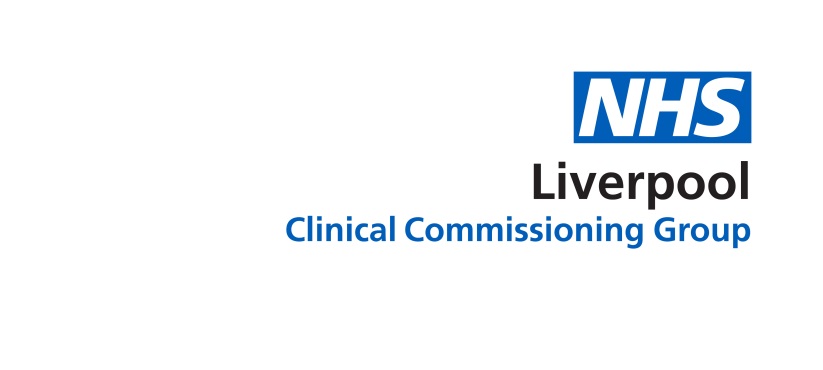 Palliative Care MedicinesAreaPharmacyAddressTelephone No.Opening Hours1 hr Fast Track Delivery HoursWaltonGateley Pharmacy138 Longmoor LaneWaltonL9 0EJ0151 523 2017Mon - Fri 9am– 6pmSat 9am - 12noonMon - Fri 9am– 6pmSat 9am - 12noonCroxtethAllison Pharmacy43 Moss WayCroxtethL11 0BL0151 546 3057Mon - Fri 9am– 6pmSat Sun CLOSEDMon - Fri 9am– 6pmNorris GreenMcDonnell’s Pharmacy 101 Broad LaneNorris GreenL11 1AD0151 256 8879Mon 8am – 6.30pmTues - Fri 9am – 6.30pmSat 9am – 5pmMon 8am – 6.30pmTues - Fri 9am – 6.30pmSat 9am – 5pmAnfieldForshaw’s PharmacyBelmont GroveAnfieldL6 4EP0151 263 1678Mon - Fri 9am - 6pmSat - Sun CLOSEDMon - Fri 9am - 6pmAllertonStephens Pharmacy516 Mather AveAllertonL19 4UG0151 427 6176Mon - Fri 8.30am - 6.30pmSat 8.30am to 1.30pmSun CLOSEDMon - Fri 8.30am - 6.30pmSat 8.30am to 1.30pmWavertreeUdani Chemist22/24 Queens DrWavertreeL15 7NE0151 722 1944Mon - Fri 9am - 6.30pmSat Sun CLOSEDMon - Fri 10am - 6pmAigburthMcCanns PharmacySandringham MC1b Aigburth RoadAigburth0151 727 3076Mon - Fri 9am - 6.30pmSat Sun CLOSEDMon - Fri 9am - 5.30pmWooltonGateacre Park PharmacyUnit 1, Gateacre Park Shopping CentreL25 1PD0151 428 3768Mon - Fri 9am - 6.30pmSat - Sun ClosedMon - Fri 9am - 6.30pmSpekeLloyds Speke109 East Millwood Road SpekeL24 6TH0151 425 3262Mon - Fri 8.30am - 6pmSat Sun CLOSEDN/A